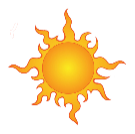 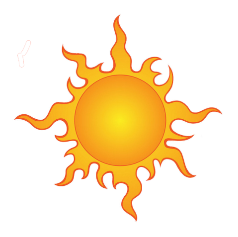 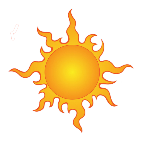 8:00 AMCONCERT BAND8:40 AMR.J. DeanR.J. Dean8:50 AM9:00 AM9:10 AMThe Social Degenerates Band – Julie Eiler and Brittany RoseThe Social Degenerates Band – Julie Eiler and Brittany Rose9:20 AMFlute Quartet – Sara Smith, Asavari Rajpurkar, Amanda Battle, and Allison BartoyFlute Quartet – Sara Smith, Asavari Rajpurkar, Amanda Battle, and Allison Bartoy9:30 AMThe If’s, And’s, or Buts – Josh Pajak, Ian Thomsson, and Dan MulkeranThe If’s, And’s, or Buts – Josh Pajak, Ian Thomsson, and Dan Mulkeran9:40 AMThe If’s, And’s, or Buts – Josh Pajak, Ian Thomsson, and Dan MulkeranThe If’s, And’s, or Buts – Josh Pajak, Ian Thomsson, and Dan Mulkeran9:50 AMAndrew and Kevin Peters – Alto Sax DuetAndrew and Kevin Peters – Alto Sax Duet10:00 AMNatalie Fisher and June Choi – Clarinet Duet, Natalie – piano soloNatalie Fisher and June Choi – Clarinet Duet, Natalie – piano solo10:10 AMThe Jelly Spotters Club – Dylan, Josh, Rishane, and BogiThe Jelly Spotters Club – Dylan, Josh, Rishane, and Bogi10:20 AMThe Jelly Spotters Club – Dylan, Josh, Rishane, and BogiThe Jelly Spotters Club – Dylan, Josh, Rishane, and Bogi10:30 AMBlack Magic – J.D., Matt, Bogi, Dylan, Josh, Spencer, and AndrewBlack Magic – J.D., Matt, Bogi, Dylan, Josh, Spencer, and Andrew10:40 AMBlack Magic – J.D., Matt, Bogi, Dylan, Josh, Spencer, and AndrewBlack Magic – J.D., Matt, Bogi, Dylan, Josh, Spencer, and Andrew10:50 AMBlack Magic – J.D., Matt, Bogi, Dylan, Josh, Spencer, and AndrewBlack Magic – J.D., Matt, Bogi, Dylan, Josh, Spencer, and Andrew11:00 AMJAZZ ENSEMBLE12:00 PMD.J. SpazboyD.J. Spazboy12:10 PMD.J. SpazboyD.J. Spazboy12:20 PMD.J. SpazboyD.J. Spazboy12:30 PMSongs – Matt Kong, Johnny D., Spencer E.Songs – Matt Kong, Johnny D., Spencer E.12:40 PMSongs – Matt Kong, Johnny D., Spencer E.Songs – Matt Kong, Johnny D., Spencer E.12:50 PMCampus Band Percussion Ensemble – feat. Liam and maybe SpencerCampus Band Percussion Ensemble – feat. Liam and maybe Spencer1:00 PMCAMPUS BAND1:30 PMAndrew Peters classical sax solosAndrew Peters classical sax solos1:40 PMAndrew Peters classical sax solosAndrew Peters classical sax solos1:50 PMTrumpet ChoirTrumpet Choir2:00 PMKevin You and YuanzheKevin You and Yuanzhe2:10 PMKevin You and YuanzheKevin You and Yuanzhe2:20 PMKevin You and YuanzheKevin You and Yuanzhe2:30 PMAll trombone ensemble, Part IAll trombone ensemble, Part IAll trombone ensemble, Part I2:40 PMDrink PopDrink PopDrink Pop2:50 PMSarah Loucks piano soloSarah Loucks piano soloSarah Loucks piano solo3:00 PMDylan, Lena, Peters, and Ben – sax quartetDylan, Lena, Peters, and Ben – sax quartetDylan, Lena, Peters, and Ben – sax quartet3:10 PMDylan and Lena bari duet; Ben and Peters creston duetDylan and Lena bari duet; Ben and Peters creston duetDylan and Lena bari duet; Ben and Peters creston duet3:20 PMDylan and Lena bari duet; Ben and Peters creston duetDylan and Lena bari duet; Ben and Peters creston duetDylan and Lena bari duet; Ben and Peters creston duet3:30 PMAll trombone ensemble, Part IIAll trombone ensemble, Part IIAll trombone ensemble, Part II3:40 PMAll trombone ensemble, Part IIAll trombone ensemble, Part IIAll trombone ensemble, Part II3:50 PMJason Ji – clarinetJason Ji – clarinetJason Ji – clarinet4:00 PMClassy Cats – Dylan, Clayton, Jordan,  Jared, and VarunClassy Cats – Dylan, Clayton, Jordan,  Jared, and VarunClassy Cats – Dylan, Clayton, Jordan,  Jared, and Varun4:10 PMClassy Cats – Dylan, Clayton, Jordan,  Jared, and VarunClassy Cats – Dylan, Clayton, Jordan,  Jared, and VarunClassy Cats – Dylan, Clayton, Jordan,  Jared, and Varun4:20 PMMeg Jones and fam – mixed instrumentsMeg Jones and fam – mixed instrumentsMeg Jones and fam – mixed instruments4:30 PMDRUMLINE/TCMBDRUMLINE/TCMB5:00 PMU of M percussion ensemble U of M percussion ensemble U of M percussion ensemble 5:10 PMU of M percussion ensembleU of M percussion ensembleU of M percussion ensemble5:20 PMU of M percussion ensembleU of M percussion ensembleU of M percussion ensemble5:30 PMTimmy and SpencerTimmy and SpencerTimmy and Spencer5:40 PMTimmy and SpencerTimmy and SpencerTimmy and Spencer5:50 PMLindsay Nichols and Hannah ChoLindsay Nichols and Hannah ChoLindsay Nichols and Hannah Cho6:00 PMSax Choir – original piece by T.J. BouqueSax Choir – original piece by T.J. BouqueSax Choir – original piece by T.J. Bouque6:10 PMSax Choir – original piece by T.J. BouqueSax Choir – original piece by T.J. BouqueSax Choir – original piece by T.J. Bouque6:20 PMCara and Matthew Skrzycki – ukulele duetCara and Matthew Skrzycki – ukulele duetCara and Matthew Skrzycki – ukulele duet6:30 PMEddie Cai, Felix Chiang, Mihir Patel, Dennis Huang, and Yihan Hong Eddie Cai, Felix Chiang, Mihir Patel, Dennis Huang, and Yihan Hong Eddie Cai, Felix Chiang, Mihir Patel, Dennis Huang, and Yihan Hong 6:40 PMEddie Cai, Felix Chiang, Mihir Patel, Dennis Huang, and Yihan HongEddie Cai, Felix Chiang, Mihir Patel, Dennis Huang, and Yihan HongEddie Cai, Felix Chiang, Mihir Patel, Dennis Huang, and Yihan Hong6:50 PMEddie Cai, Felix Chiang, Mihir Patel, Dennis Huang, and Yihan HongEddie Cai, Felix Chiang, Mihir Patel, Dennis Huang, and Yihan HongEddie Cai, Felix Chiang, Mihir Patel, Dennis Huang, and Yihan Hong7:00 PMSYMPHONIC BAND